Datum:      Verein/FirmaName des AntragstellersWohnsitz des AntragstellersTelefonnummer des AntragstellersAnsuchen um StraßensperreIch ersuche um Bewilligung einer Straßensperre:Straße/Platz:	      	Nr.:       bis      ______________________________________________________________Grund der Straßensperre:		     Beginn der Straßensperre (Datum, Uhrzeit):		     Ende der Straßensperre (Datum, Uhrzeit):		     	Veranstaltung (Datum, Uhrzeit von-bis):		     Planskizze liegt bei._____________________________          (Unterschrift des Anmeldenden)Bürgermeister genehmigt:		 ja		 neinKopie ergeht an:VeranstalterBH TullnPolizeiinspektion KönigstettenGemeindeZeiselmauer-WolfpassingBahnstraße 6 3424 ZeiselmauerVerwaltungsbezirk Tulln                                      Telefon                                       02242/70402                                       Fax                                       02242/70455                                       E-mail                                       gemeinde@zeiselmauer.gv.atServicestunden: Montag, Dienstag, Freitag 8 - 12 Uhr, Donnerstag 8 - 12 u. 16 - 19 UhrServicestunden: Montag, Dienstag, Freitag 8 - 12 Uhr, Donnerstag 8 - 12 u. 16 - 19 UhrServicestunden: Montag, Dienstag, Freitag 8 - 12 Uhr, Donnerstag 8 - 12 u. 16 - 19 Uhr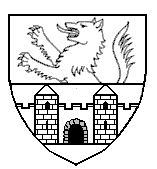 